Automotive Technology 6th EditionChapter 3 – Starting a Career in the Automotive IndustryLesson PlanCHAPTER SUMMARY: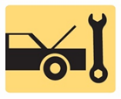 1. Preparing for an automotive service career and developing an employment plan2. Preparing a resume, cover letter, and employment application3. The interview and accepting employment4. Technician pay methods: straight-time and flat-rate5. Payroll deductions and living expenses_____________________________________________________________________________________OBJECTIVES: 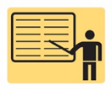 1. Explain the options and preparations for applying for a job. 2. Describe what the resume and cover letter should include. 3. Discuss the process of applying for employment, interviewing, and accepting employment.4. Explain how the flat-rate pay plan works. 5. Discuss the payroll deductions and the expenses of an employee working in the automotive industry.____________________________________________________________________________________RESOURCES: (All resources may be found at http://www.jameshalderman.com) Internet access required to hyperlink. 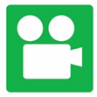 1. Task Sheet: Sample Resume 2. Task Sheet: Sample Cover Letter3. Task Sheet: Job Shadowing 4. Chapter PowerPoint 5. Chapter Crossword Puzzle and Word Search6. Videos: (A0) Automotive Fundamentals Videos7. Animations: (A0) Automotive Fundamentals Animations_____________________________________________________________________________________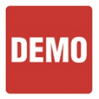 ACTIVITIES: 1. Job shadow practicum.  Have student job shadow and complete Job Shadow Task Sheet.         _____________________________________________________________________________________ASSIGNMENTS: 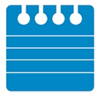 1. Task Sheet: Have students complete Sample Resume.2. Task Sheet: Have students complete Sample Cover Letter.3. Chapter crossword and word search puzzles.4. Complete end of chapter 10 question quiz. _____________________________________________________________________________________CLASS DISCUSSION: 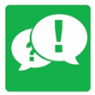 1. Review and group discussion chapter Frequently Asked Questions and Tech Tips sections. 2. Review and group discussion of the five (5) chapter Review Questions._____________________________________________________________________________________NOTES AND EVALUATION: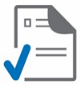 _____________________________________________________________________________________